Publicado en Madrid el 31/10/2022 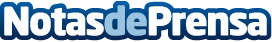 Repara tu Deuda Abogados cancela 39.510€ en Madrid gracias a la Ley de Segunda OportunidadEl despacho es pionero en la aplicación de la Ley de la Segunda Oportunidad al haber sido fundado en el año 2015Datos de contacto:David Guerrero655956735Nota de prensa publicada en: https://www.notasdeprensa.es/repara-tu-deuda-abogados-cancela-39-510-en_1 Categorias: Nacional Derecho Finanzas Madrid http://www.notasdeprensa.es